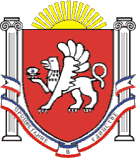 РЕСПУБЛИКА КРЫМНИЖНЕГОРСКИЙ РАЙОННОВОГРИГОРЬЕВСКОЕ СЕЛЬСКОЕ ПОСЕЛЕНИЕ АДМИНИСТРАЦИЯ НОВОГРИГОРЬЕВСКОГО СЕЛЬСКОГО ПОСЕЛЕНИЯПОСТАНОВЛЕНИЕ №25От 31.01.2023 г.с. Новогригорьевка«О признании утратившими силу постановления                                                                         администрации Новогригорьевского сельского поселения                                                                                            от 19.02.2020 г. №58 и №59.В соответствии с Федеральным законом от 06 октября 2003 года № 131-ФЗ «Об общих принципах организации местного самоуправления в Российской Федерации», Уставом муниципального образования Новогригорьевское сельское поселение Нижнегорского района Республики Крым, с целью приведения в соответствие с Бюджетным кодексом РФоссийской Федерации нормативно-правовых актов, администрация Новогригорьевского сельского поселения Нижнегорского района Республики Крым                           ПОСТАНОВЛЯЕТ:1.Признать утратившими силу постановления администрации Новогригорьевского сельского поселения: от 19.02.2020 г. №58 «Об утверждении административного регламента                                                                         предоставления муниципальной услуги «Принятие решения о предоставлении в                                                                               собственность земельного участка для индивидуального жилищного строительства гражданам, имеющим трех и более детей»; от 19.02.2020 г. №59 «Об утверждении административного регламента                                                                         предоставления муниципальной услуги «Предоставление в собственность бесплатно земельных участков льготным категориям граждан»      2.Постановление вступает в силу с момента его подписания.                                                     3. Настоящее постановление разместить на информационной доске  администрации Новогригорьевского сельского поселения по адресу: с.Новогригорьевка, ул.Мичурина, 59, а также на официальном сайте администрации Новогригорьевского сельского поселения Нижнегорского района Республики Крым http://novogrigor-adm91.ru /.                                                                                                         4. Контроль за исполнением данного постановления оставляю за собой.Глава администрацииНовогригорьевского сельского поселения					А.М.Данилин 